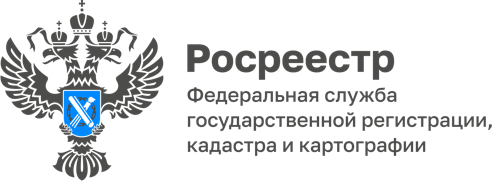 01.06.2022Управление Росреестра по Республике Адыгея напоминает о требованиях к правилам противопожарного режима Управление Федеральной службы государственной регистрации, кадастра и картографии по Республике Адыгея напоминает собственникам земельных участков о необходимости соблюдения мер по предупреждению пожаров в летний период.Постановлением Правительства Российской Федерации от 16.09.2020 года № 1479 утверждены Правила противопожарного режима в Российской Федерации (далее – Правила), которые содержат требования пожарной безопасности, устанавливающие правила поведения людей, порядок организации производства и (или) содержания территорий, зданий, сооружений, помещений организаций и других объектов защиты в целях обеспечения пожарной безопасности.В соответствии с п. 63 выжигание сухой травянистой растительности на земельных участках (за исключением участков, находящихся на торфяных почвах) населенных пунктов, землях промышленности, энергетики, транспорта, связи, радиовещания, телевидения, информатики, землях для обеспечения космической деятельности, землях обороны, безопасности и землях иного специального назначения может проводиться в безветренную погоду при условии, что:- участок для выжигания сухой травянистой растительности располагается на расстоянии не менее 50 метров от ближайшего объекта защиты;- территория вокруг участка для выжигания сухой травянистой растительности очищена в радиусе 30 метров от сухостойных деревьев, валежника, порубочных остатков, других горючих материалов и отделена противопожарной минерализованной полосой шириной не менее 1,5 метра;- на территории, включающей участок для выжигания сухой травянистой растительности, не введен особый противопожарный режим;- лица, участвующие в выжигании сухой травянистой растительности, постоянно находятся на месте проведения работ по выжиганию и обеспечены первичными средствами пожаротушения.Согласно п. 66 на землях общего пользования населенных пунктов, а также на территориях частных домовладений, расположенных на территориях населенных пунктов, запрещается разводить костры, использовать открытый огонь для приготовления пищи вне специально отведенных и оборудованных для этого мест, а также сжигать мусор, траву, листву и иные отходы, материалы или изделия, кроме мест и (или) способов, установленных органами местного самоуправления городских и сельских поселений, муниципальных и городских округов, внутригородских районов.В соответствии с п. 67 правообладатели земельных участков (собственники земельных участков, землепользователи, землевладельцы и арендаторы земельных участков), расположенных в границах населенных пунктов и на территориях общего пользования вне границ населенных пунктов, и правообладатели территорий ведения гражданами садоводства или огородничества для собственных нужд обязаны производить своевременную уборку мусора, сухой растительности и покос травы.Пунктом 185 запрещается выжигание сухой травянистой растительности, стерни, пожнивных остатков (за исключением рисовой соломы) на землях сельскохозяйственного назначения, землях запаса и землях населенных пунктов. Согласно п. 186 правообладатели земельных участков (собственники земельных участков, землепользователи, землевладельцы и арендаторы земельных участков) сельскохозяйственного назначения должны принимать меры по защите сельскохозяйственных угодий от зарастания сорной растительностью и своевременному проведению сенокошения на сенокосах.В соответствии с п. 188 Правил в период уборки зерновых культур и заготовки кормов запрещается:а) курить вне специально оборудованных мест и производить работы с применением открытого огня в хлебных массивах и вблизи от них, а также возле скирд сена и соломы;б) использовать в работе уборочные агрегаты и автомобили (моторную технику), имеющие неисправности, которые могут послужить причиной пожара;в) использовать в работе уборочные агрегаты и автомобили (моторную технику) без капотов или с открытыми капотами, а также без защитных кожухов;г) использовать в работе уборочные агрегаты и автомобили (моторную технику) без искрогасителей, за исключением случаев применения системы нейтрализации отработанных газов, а также без первичных средств пожаротушения;д) выжигать пыль в радиаторах двигателей уборочных агрегатов и автомобилей (моторной техники) паяльными лампами или другими способами;е) заправлять уборочные агрегаты и автомобили (моторную технику) в полевых условиях вне специальных площадок, оборудованных средствами пожаротушения и освещенных в ночное время.Напоминаем, что функцией Управления Росреестра по Республике Адыгея в соблюдении правообладателями земельных участков правил противопожарной безопасности и предупреждении возникновения пожаров в республике является организация и проведение профилактической работы в рамках федерального государственного земельного контроля (надзора).Также необходимо отметить, что за нарушение требований пожарной безопасности предусмотрена административная ответственность в соответствии с требованиями норм ст. 20.4 Кодекса Российской Федерации об административных правонарушениях.Для граждан предусмотрено наказание в виде административного штрафа в размере от 2 до 3 тысяч рублей, для должностных лиц от 6 до 15 тысяч рублей, для индивидуальных предпринимателей от 20 до 30 тысяч рублей, для юридических лиц от 150 до 200 тысяч рублей.Материал подготовлен Управлением Росреестра по Республике Адыгея------------------------------------Контакты для СМИ: (8772)56-02-4801_upr@rosreestr.ruwww.rosreestr.gov.ru385000, Майкоп, ул. Краснооктябрьская, д. 44